Вопрос 1 Требования к оформлению работ по математике (контрольных и экзаменационных) студентами факультета дистанционных технологий: 1)Работа представляется в электронном варианте одним файлом в формате Word.2)Решение примеров должны сопровождаться комментариями со ссылкой на источники. В конце работы приводится перечень используемой литературы или электронного ресурса.3)Не допускается сканирование работ или скачивание электронного ресурса.4)Ответы контрольных точек необходимо приводить адекватно поставленным вопросам непосредственно от своего лица, при необходимости делать ссылку. 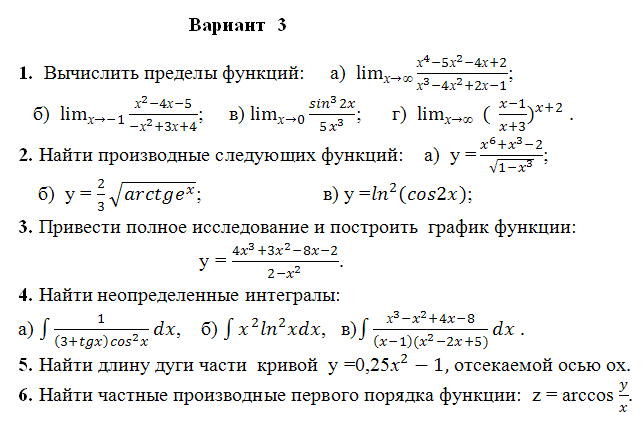 